Formal Discrimination Complaint to OSPI’s Equity & Civil Rights Office(Using this form is optional. It is designed to help ensure you provide this office with information needed to evaluate whether to open your complaint for investigation.)Important: Before filing a complaint with OSPI, complainant must first: (1) file a complaint with the School District and (2) file an appeal with the District’s School Board. However, if the school district or public charter school fails to comply with the procedures in WAC 392-190-065 or 392-190-070, including timelines, you may file a complaint directly with the Office of Superintendent of Public Instruction (OSPI). Section One: Complainant InformationA “Complainant” is the person filing the complaint. For example, this may be a parent, advocate, community member, or school employee.Section Two: Student InformationIf you allege a school has discriminated against a specific student, please list that student.  Section Three: Allegation InformationMy complaint alleges discrimination based on (check any that apply):B.	Allegation(s) of discrimination:Explain what you believe the school has done that is discriminatory based on the characteristic(s) checked in (A) above. You do not need to know the specific law you think was violated. Do you believe the discrimination described in the box above is still happening?       Yes       NoC.	Facts upon which the allegation is based:To the best of your ability, provide a timeline of significant events, including the dates they occurred if known.D.	List of documents you believe should be reviewed related to your allegation(s) of discrimination It is helpful to label with document number and name. 
Include as few or as many documents you believe necessary to support your allegation(s) of discrimination (i.e., letters or emails from the school, district polices or procedures, etc., you believe will assist in clarifying or providing proof of discrimination).*Required: Submitting a copy of the Superintendent’s written decision and School Board’s written decision is required. However, an exception applies if you allege that you filed a written complaint to the school but the district or public charter school failed to respond within 30 days and/or as otherwise required under WAC 392-190-065 or 392-190-070.  If you are filing a complaint under this exception, submitting a copy of the original complaint filed with District/Superintendent is required. E.	Proposed resolution of the complaint or relief requested	What would you like to see happen as a result of filing this complaint?F.	Have you filed a complaint about these same allegations with another agency or other entity?         Yes       No	If yes, please list agency or other entity, the complaint number (if known), and date of complaint:OSPI provides equal access to all programs and services without discrimination based on sex, race, creed, religion, color, national origin, age, honorably discharged veteran or military status, sexual orientation, gender expression, gender identity, disability, or the use of a trained dog guide or service animal by a person with a disability. Questions and complaints of alleged discrimination should be directed to the Director of the Office of Equity and Civil Rights at 360-725-6162/TTY: 360-664-3631; or P.O. Box 47200, Olympia, WA 98504-7200; or equity@k12.wa.us.This form is also available in alternate formats. Questions about this form or the complaint process may be directed to the Office of Superintendent of Public Instruction’s Equity and Civil Rights Office, at 360-725-6162.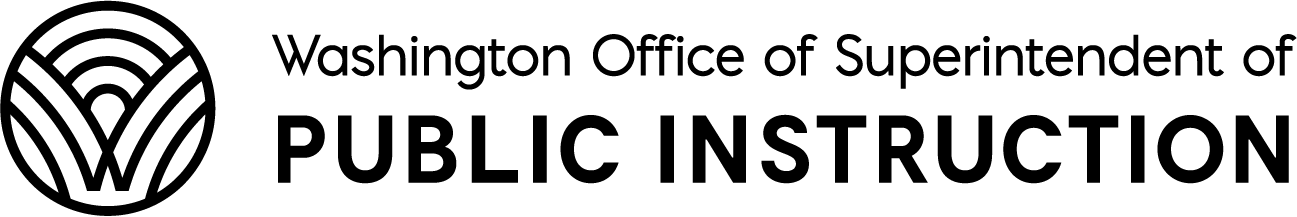 OFFICE OF SUPERINTENDENT OF PUBLIC INSTRUCTION (OSPI)Equity and Civil Rights OfficeOld Capitol BuildingPO BOX 47200Olympia, WA 98504-7200360-725-6162 Agency TTY 360-664-3631  FAX 360-664-2967Complainant #1Complainant #2 (if more than one complainant)NameStreet addressCity/State/ZipPrimary phoneSecondary phoneEmailName of School District (or approved Charter School)Name of Student(s)Name of SchoolGrade Sex Color Race National Origin Sensory, mental or physical disability  Creed Sexual orientation Religion Gender expression  Honorably discharged veteran or military status Gender identity Use of a trained dog guide of services animal by a person with a disabilityI believe the District acted in a discriminatory way when they (does not have to be student-specific):Name of DocumentDateThis document shows that:1.Copy of Superintendent’s written decision *RequiredN/A2.Copy of School Board’s written decision *RequiredN/A3.Copy of original complaint filed with District/Superintendent *Helpful to include. (May be requested.)N/A4.Copy of Appeal to School Board *Helpful to include. (May be requested.)N/A5.6.7.8.9.10.Agency or other EntityComplaint Number (If known)Date Complaint filed 